Resources in Response to the Robb Elementary School Shooting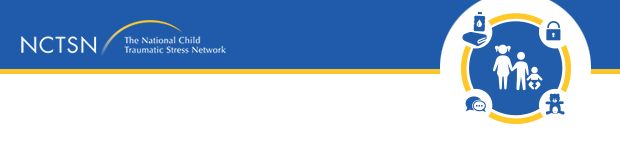 In response to the Robb Elementary School shooting in Uvalde Texas, the National Child Traumatic Stress Network has developed resources to help children, families, educators, and communities navigate what they are seeing and hearing, acknowledge their feelings, and find ways to cope together. These resources include:Talking to Children about the ShootingHelping Youth After a Community Trauma: Tips for Educators (En Español)Talking to Children: When Scary Things Happen  (En Español)Talking to Teens about Violence (En Español)Tips for Talking to Students about ViolenceCoping After Mass Violence: For AdultsFor Teens: Coping After Mass Violence(En Español)Helping School-Age Children with Traumatic Grief: Tips for Caregivers (En Español)Helping Teens with Traumatic Grief: Tips for Caregivers(En Español)Helping Young Children with Traumatic Grief: Tips for Caregivers (En Español)Guiding Adults in Talking to Children about Death and Attending ServicesAfter a Crisis: Helping Young Children HealAge-Related Reactions to a Traumatic EventOnce I Was Very Very Scared – children’s book for young children After the Injury—website for families with injured childrenHealth Care Toolbox—website for pediatric health providers working with injured childrenPause-Reset-Nourish (PRN) to Promote Wellbeing (En Español) (for responders)Psychological First AidThe NCTSN also has resources for responders on Psychological First Aid (PFA; En Español). PFA is an early intervention to support children, adolescents, adults, and families impacted by these types of events. PFA Mobile and the PFA Wallet Card (En Español) provide a quick reminder of the core actions. The PFA online training course is also available on the NCTSN Learning Center.Additional PFA resources for schools include:Psychological First Aid for Schools (PFA-S) – Field operations guideProviding PFA-S: For Health-Related Professionals – handoutProviding PFA-S: For Principals and Administrators – handoutProviding PFA-S: For School Support Staff – handoutProviding PFA-S: For Teachers - handoutFrom the National Mass Violence and Victimization Resource CenterTranscend (mobile app to assist with recovery after mass violence)Rebuild your Community: Resources for Community LeadersMedia Guidelines for Homicide Family SurvivorsTimeline of Activities to Promote Mental Health RecoverySelf-Help: Resources for SurvivorsE-learning Courses: Trainings for CliniciansResources for Victim Assistance ProfessionalsFrom the Center for the Study of Traumatic Stress at the Uniformed Services UniversityGrief Leadership: Leadership in the Wake of TragedyLeadership Communication: Anticipating and Responding to Stressful EventsCoping with Stress Following a Mass ShootingDisaster HelplineSAMHSA has a Disaster Distress Helpline – call or text 1-800-985-5990 (for Spanish, press “2”) to be connected to a trained counselor 24/7/365.Additional ResourcesFor those that are needing technical assistance or additional resources, please don’t hesitate to contact Dr. Melissa Brymer at mbrymer@mednet.ucla.edu.